Timberlake Civic Association 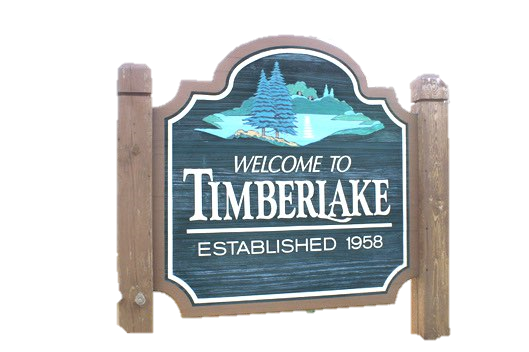 2022 Membership Form_____________________________     _____________________     __________________________________Last Name				    First Name			  Spouse’s First Name (include last name if different)__________________________________________________         ___________________________________Address									 CityPhone Number:  (_______) __________ - __________      **Email address necessary for newsletter and alerts** Email Address: ________________________________________________________________________** Second Email Address: ____________________________________________________________________If you or a family member needs to be registered to vote, check here  	Are you a new member?  Yes ______   No ______   Were you in the 2021 directory?  Yes ______   No ______   Don’t Know ______   	If yes, was the information correct?  Yes ______   No ______   Telephone Directory Listing- Please select ONE______    Include ALL information (Name, address and phone number)______    Include ONLY Name and Address______    Include NAME ONLYTelephone directories will be available at the March Timberlake Meeting.2022 Vehicle StickersIf you would like to receive a vehicle sticker in the mail, please include a self-addressed stamped envelope with your dues.  Otherwise, stickers will be available at monthly meetings or can be picked up from Linda Painter’s house (630) 209-5783.Indicate the number of stickers needed here (circle your choice):  0   1   2   3   4Directories and Vehicle Stickers are available for paid members only.Deadline to be in the Directory is January 15, 2022